В соответствии с Федеральным законом от 06.10.2003 № 131-ФЗ «Об общих принципах организации местного самоуправления в Российской Федерации», со статьей 13.4 Федерального закона от 24.06.1998 года № 89-ФЗ «Об отходах производства и потребления», с Федеральным законом от 31.12.2017 № 503-ФЗ «О внесении изменений в Федеральный закон «Об отходах производства и потребления» и отдельные законодательные акты Российской Федерации», с постановления Правительства Российской Федерации от 31.08.2018 № 1039 «Об утверждении правил обустройства мест (площадок) накопления твердых коммунальных отходов и ведения их реестра» администрация городского поселения «Путеец»постановляет:1. Внести в постановление администрации городского поселения «Путеец» от 26 февраля 2019 года № 17 «Об утверждении правил обустройства мест (площадок) накопления твердых коммунальных отходов и ведения их реестра на территории муниципального образования городского поселения «Путеец»» следующие изменения:1.1. В приложении № 1 к постановлению п. 3.14. дополнить словами «(приложение № 4).»;1.2. Постановление дополнить приложением № 4 согласно приложения к настоящему постановлению.2. Настоящее постановление вступает в силу со дня его обнародования и распространяется на правоотношения возникшие с 01 января 2019 года.3. Настоящее постановление подлежит обнародованию и размещению на официальном сайте муниципального образования городского поселения «Путеец» (http://puteec.pechoraonline).4. Контроль за исполнением настоящего постановления оставляю за собой.И.о. руководителя администрации                                                 А.Ф. ГриневПриложение к постановлению администрациигородского поселения «Путеец»от 27.08.2019 № 105Приложение № 4к постановлению администрациигородского поселения «Путеец»от 26.02.2019 № 17Форма решения о включении или об отказе во включение места (площадки) накопления твердых коммунальных отходов в реестр мест (площадок) накопления твердых коммунальных отходов на территории муниципального образования городского поселения «Путеец»Решение №___ от «___» ________ 20 __ г.О включении (об отказе) во включение места (площадки)накопления твердых коммунальных отходов в реестрмест (площадок) накопления твердых коммунальныхотходов на территории муниципального образованиягородского поселения «Путеец»В соответствии с постановлением Правительства Российской Федерации от 31.08.2018 № 1039 «Об утверждении Правил обустройства мест (площадок) накопления твердых коммунальных отходов и ведения их реестра», постановлением администрации городского поселения «Путеец» от __ № ___ «Об утверждении правил обустройства мест (площадок) накопления твердых коммунальных отходов и ведения их реестра на территории муниципального образования городского поселения «Путеец», администрацией городского поселения «Путеец», в лице ______________________________________________________________________________            (должность)                                                              (Ф.И.О.)              принято решение о включении/об отказе во включении сведений о месте (площадке) накопления твердых коммунальных отходов по адресу (ам):_________________________________________________________________________________________________________________________________в реестр мест (площадок) накопления твердых коммунальных отходов собственнику места (площадки) накопления твердых коммунальных отходов: _______________________________________________________________в лице заявителя:_________________________________________________действующего на основании:________________________________________Основание отказа:____________________________________________________________________________________________________________________________________________________________________________________ Собственнику места (площадки) накопления твердых коммунальных отходов содержать и эксплуатировать место (площадку) накопления твердых коммунальных отходов и территорию обслуживания в соответствии с требованиями правил благоустройства, требованиями законодательства Российской Федерации в области санитарно-эпидемиологического благополучия населения;В случае изменения сведений о месте (площадке) накопления твердых коммунальных отходов (адресной привязки, местоположения, количества и типа контейнеров и др.) направить в администрацию городского поселения «Путеец» извещение на бумажном носителе для внесения изменений в реестр мест (площадок) накопления твердых коммунальных отходов._________________               ________________                   ________________       (должность)                                  (подпись)                                      (расшифровка подписи)АДМИНИСТРАЦИЯГОРОДСКОГО ПОСЕЛЕНИЯ«ПУТЕЕЦ»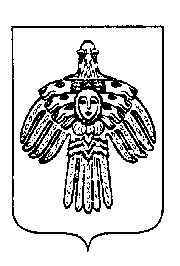 «ПУТЕЕЦ»КАР ОВМÖДЧÖМИНСААДМИНИСТРАЦИЯПОСТАНОВЛЕНИЕПОСТАНОВЛЕНИЕПОСТАНОВЛЕНИЕШУÖМШУÖМШУÖМот «27» августа 2019 года                                                                      № 105                                                                  № 105              пгт. Путеец, г. Печора,                     Республика КомиО внесении изменений в постановление администрации городского поселения «Путеец» от 26 апреля 2019 года № 17 «Об утверждении правил обустройства мест (площадок) накопления твердых коммунальных отходов и ведения их реестра на территории муниципального образования городского поселения «Путеец» 